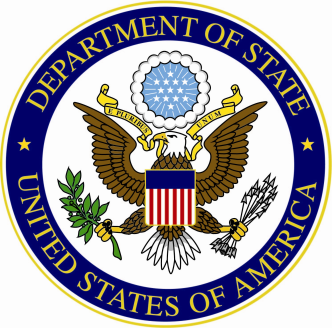 FY 2016 Study of the U.S. Institute for Secondary School Educators A. Instructions: Please complete the information requested below. You may use as much space as necessary.B. Name as it appears on your passport (Last Name, First Name, Middle Name):C. Gender:D. Date of Birth (Month/Day/Year):E. Birth City:F. Birth Country:G. Citizenship (Primary and, if applicable, secondary country):H. Country of Residence:I. Medical, Physical, Dietary or other Personal Considerations:*Please describe any pre-existing medical conditions, including any prescription medication you may be taking, or any other dietary or personal considerations. This information will not affect your selection, but will enable the host institution to make any necessary accommodations.J. Contact Information: Home Address:Zip code:E-mail:Telephone (Numbers only.  For example: 123456789):Emergency Contact Phone: Emergency Contact Name and Relationship (*Example: Taro Yamada, Husband):Emergency Contact Email:K. Current Position, Title, Institution:     	*  Please check the right one.Public Secondary School Teacher	Teacher TrainerPrivate Secondary School TeacherTextbook WriterNational Curriculum/Exam DeveloperOtherTitle:    ________________________________________________Institution Name:  ________________________________________Institution Country: _______________________L. Work Experience, including previous positions and titles:M. Education, Academic and Professional Training:* Please list all earned degrees and any and all current teacher qualifications you have such as certificates, licensures beginning with the most recent.  Degrees and teacher qualifications listed should reflect the closest U.S. equivalent.Additional Professional Training:N. Active Professional Memberships:*Active Professional Memberships independent of current professional responsibilities.  These should not include school committee work or other professional duties directly related to current employment.O. Publications Related to the Institute Theme (up to 10)*Please list all foreign titles in English, including whether book, chapter, journal article, newspaper article, web article, etc..P. Previous Experience in the United States:Q. Family/Friends Residing in the United States:*Please write “None” if you have no family/friends residing in the U.S.  If you do, please write the name(s), city and state (Example: John Doe – Chicago, IL)R. Evidence of English Fluency:S. Professional Responsibilities:*Please discuss your professional responsibilities in greater detail, including research interests, administrative responsibilities (ex. Curriculum design), and/or other pertinent information.Current Courses Taught:Current Extra-Curricular/Co-Curricular Activities Leadership:Other Potential Outcomes:*Please select any likely potential professional outcomes of this program.□ Update Existing Course	        □ Create New Course		□ Create New Degree Program□ School Curriculum Redesign  □ National Curriculum Redesign	□ New Research Project□ New Publication		        □ Professional Promotion		□ Government/Ministry Policy□ New Professional Organization    □ 	New Institutional Linkages	□ Raise Institutional ProfileT. Personal Essay (Limit 250 words): *Please discuss why you wish to participate in this program.  Include your current personal teaching philosophy.  Please also discuss how your participation in this institute will enhance your work, improve education about the United States in your community, and help you achieve the “Other  Potential Outcomes” you have checked above.. From:To:Title/Institution (Please specify if position is part-time)Sample: 4/1/19903/1/2000Teacher of English, ABC High SchoolDegree EarnedYear EarnedSpecialization/InstitutionPosition (Please select one of the following): -President/Board Chairperson/Director-Board Member-Editorial Staff/Officer-Contributing Member-MemberTitleOrganizationPublication TypeYearTitle PublisherPurposeFrom(mm/yyyy)To(mm/yyyy)DescriptionCourse TitleLevel of StudentsClassroom Hours Per Semester# StudentsU.S. Studies Content (%)ActivityPosition/TitleFrom (mm/yyyy)To (mm/yyyy)Description of Duties